    Архангельская область    Приморский район  МУНИЦИПАЛЬНОЕ ОБРАЗОВАНИЕ «ЗАОСТРОВСКОЕ»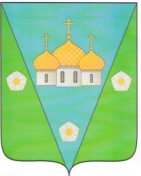      ИНФОРМАЦИОННЫЙ
    В Е С Т Н И К   МУНИЦИПАЛЬНОГО ОБРАЗОВАНИЯ    «ЗАОСТРОВСКОЕ»        «28» февраля 2020 г.                                                                                    № 38        д. Большое Анисимово                                  Р А З Д Е Л   I   Решения муниципального Совета  МО «Заостровское» не нормативного     характераАрхангельская областьПриморский муниципальный районМуниципальное образование «Заостровское»Муниципальный Совет четвертого   созываТридцать вторая очередная сессия      РЕШЕНИЕ        27 февраля  2020 г.	    	                                                                                             № 85О  составе секретариата тридцать второй очередной сессии муниципального Совета муниципального образования «Заостровское»         Муниципальный Совет   Р Е Ш А Е Т:Избрать в состав секретариата тридцать первой внеочередной сессии муниципального Совета   четвертого созыва муниципального образования «Заостровское»:- Бабеновскую Наталью Викторовну             Глава муниципального образования                                                                         А.К.Алимов	   Архангельская областьПриморский муниципальный районМуниципальное образование «Заостровское»Муниципальный Совет четвертого   созываТридцать вторая очередная сессия      РЕШЕНИЕ        27 февраля  2020 г.	    	                                                                                             № 86О повестке дня тридцать второй очередной сессии муниципального Совета четвертого созыва муниципального образования «Заостровское»          Муниципальный Совет   Р Е Ш А Е Т:Утвердить следующую повестку дня тридцать второй очередной сессии муниципального Совета четвертого  созыва муниципального образования «Заостровское»:О проекте решения «О внесении изменений в Решение муниципального Совета № 96 от 25 декабря 2019 года «О бюджете муниципального образования «Заостровское» на 2020 год»Докладчик Евсеева В.Н. – заместитель главы  по финансовым и эконом. вопросам.  О проекте Решения «Об утверждении показателей необходимых для признания граждан малоимущими в целях принятия их на учет в качестве нуждающихся в жилых помещениях, предоставляемых по договорам социального найма, и предоставления им жилых помещений по договорам социального найма  на территории муниципального образования «Заостровское» на 2020 годДокладчик Баракова Я.В.. – заместитель главы  местной администрации.  О проекте Решения «О присвоении наименования улицы в дер. Нижнее Ладино муниципального образования «Заостровское» Приморского района Архангельской областиДокладчик  Алимов А.К. - глава местной администрации.   Глава муниципального образования                                                                         А.К.Алимов	     Р А З Д Е Л   IIРешения муниципального Совета МО «Заостровское» нормативного характераАРХАНГЕЛЬСКАЯ ОБЛАСТЬПРИМОРСКИЙ МУНИЦИПАЛЬНЫЙ РАЙОНМУНИЦИПАЛЬНОЕ ОБРАЗОВАНИЕ «ЗАОСТРОВСКОЕ»Муниципальный Совет четвертого созываТридцать вторая очередная сессияРЕШЕНИЕ     27 февраля 2020 года                                                                                                                         № 99О внесении изменений в Решение муниципального Советаот 25 декабря 2019 года № 96 «О бюджете муниципального образования«Заостровское» на 2020 год»Руководствуясь Бюджетным Кодексом РФ и Положением «О бюджетном устройстве и бюджетном процессе в муниципальном образовании «Заостровское» муниципальный Совет РЕШИЛ:Статья 1.Внести в Решение муниципального Совета № 96 от 25 декабря 2019 года «О бюджете муниципального образования «Заостровское» на 2019 год» следующие изменения:1.1          Пункт 1, в статье 1:- по доходам цифры «15 705,7» заменить цифрами «15622,4»;Пункт 2, в статье 1:-  по расходам цифры «16475,7». заменить цифрами «16502,4».1.3          Пункт 3, в статье 1:-  - дефицит бюджета поселения цифру «770,0» заменить цифрами «880,0.»1.4	Пункт 1, в статье 8:- цифры «5 171,7» заменить цифрами «5088,4».         1.5          Пункт 1 статьи 7 изложить в следующей редакции:«В соответствии со статьей 142.5 БК РФ установить случаи предоставления и объемы межбюджетных трансфертов бюджету муниципального района на осуществление полномочий контрольно-счетного органа поселения по осуществлению внешнего муниципального финансового контроля.»1.6          Пункт 2 статьи 11 «исключить2. Приложение № 3 «Прогнозируемый общий объем доходов бюджета поселения на 2020 год», изложить в редакции согласно Приложению № 1 к настоящему Решению.3. Приложение № 4 «Источники финансирования дефицита бюджета поселения на 2020 год» изложить в редакции, согласно Приложению № 2 к настоящему Решению.4. Приложение № 5 «Ведомственная структура расходов бюджета поселения на 2020 год» изложить в редакции согласно Приложению № 3 к настоящему Решению.5. Приложение № 7 «Распределение бюджетных ассигнований по разделам, подразделам классификации расходов бюджетов на 2020 год» изложить в редакции согласно Приложению № 4 к настоящему Решению.Статья 2.Опубликовать настоящее решение в официальном печатном издании «Информационный Вестник МО «Заостровское».             Глава муниципального                                 образования «Заостровское»                                                                                        А. К. АлимовАРХАНГЕЛЬСКАЯ ОБЛАСТЬПРИМОРСКИЙ МУНИЦИПАЛЬНЫЙ РАЙОНМУНИЦИПАЛЬНОЕ ОБРАЗОВАНИЕ «ЗАОСТРОВСКОЕ»Муниципальный Совет четвертого созываТридцать вторая очередная сессияРЕШЕНИЕ     27 февраля 2020 года                                                                                                                         № 100Об утверждении показателей, необходимых для признания граждан малоимущими в целях принятия на учет в качестве нуждающихся в жилых помещениях, предоставляемых по договорам социального найма, и предоставления им жилых помещений по договорам социального найма на территории муниципального образования «Заостровское» на 2020 годВ соответствии с ч. 1 ст. 14 Жилищного кодекса Российской Федерации,
п. 1 ст. 7 закона Архангельской области от 20.09.2005 № 78-5-ОЗ «О порядке определения размера дохода, приходящегося на каждого члена семьи, и стоимости имущества, находящегося в собственности членов семьи и подлежащего налогообложению, в целях признания граждан малоимущими и предоставления им по договорам социального найма жилых помещений и порядке признания граждан малоимущими в Архангельской области», Методикой расчета показателей, необходимых для признания граждан малоимущими в целях принятия на учет в качестве нуждающихся в жилых помещениях, предоставляемых по договорам социального найма, и предоставления им жилых помещений по договорам социального найма, утвержденной постановлением Правительства Архангельской области от 14.11.2016 № 483-пп, Муниципальный Совет РЕШАЕТ:Для признания граждан малоимущими в целях принятия на учет и предоставления им жилых помещений по договорам социального найма установить следующие показатели:Пороговое (пороговые – при необходимости установления для разных социально-демографических групп населения Архангельской области) значение (значения) дохода, приходящегося на каждого члена семьи гражданина-заявителя либо одиноко проживающего гражданина-заявителя в размере 17 025 рублей 90 копеек.Пороговое значение стоимости имущества, находящегося в собственности гражданина-заявителя и членов его семьи либо одиноко проживающего гражданина-заявителя и подлежащего налогообложению в размере 611 628 рублей.В целях определения пороговых значений дохода и стоимости имущества определить:Расчетный показатель рыночной стоимости приобретения жилых помещений по норме предоставления жилых помещений по договорам социального найма в размере 50 969 рублей.Период накопления денежных средств, необходимых для приобретения гражданином жилого помещения равный 120 месяцем.Среднемесячный минимальный уровень дохода на одного человека (при необходимости – среднемесячные минимальные уровни дохода на одного человека для разных социально-демографических групп населения Архангельской области) в размере 11 929 рублей.Решение муниципального Совета муниципального образования «Заостровское» от 14.03.2019 года № 74 «Об утверждении показателей, необходимых для признания граждан малоимущими в целях принятия их на учет в качестве нуждающихся в жилых помещениях, предоставляемых по договорам социального найма, и предоставления им жилых помещений по договорам социального найма» признать утратившим силу.Глава муниципального образования 					              А.К. АлимовАРХАНГЕЛЬСКАЯ ОБЛАСТЬПРИМОРСКИЙ МУНИЦИПАЛЬНЫЙ РАЙОНМУНИЦИПАЛЬНОЕ ОБРАЗОВАНИЕ «ЗАОСТРОВСКОЕ»Муниципальный Совет четвертого созываТридцать вторая очередная сессияРЕШЕНИЕ     27 февраля 2020 года                                                                                                                         № 101дер. Большое Анисимово         О присвоении наименования улицы в дер. Нижнее Ладино муниципальногообразования «Заостровское» Приморского района Архангельской областиВ соответствии с пунктом 21 статьи 14 главы 3 Федерального закона от 06.10.2003 № 131-ФЗ «Об общих принципах организации местного самоуправления в Российской Федерации», пункта 10 части 1 статьи 7 главы 1, пункта 4 части 3 статьи 24 главы 4 Устава муниципального образования «Заостровское», в связи с коллективным обращением граждан,Совет депутатов РЕШАЕТ:Присвоить наименование улицы в деревне Нижнее Ладино муниципального образования «Заостровское» Приморского района Архангельской области имени героя Советского Союза Коржавина Федора ИвановичаОбъект адресации находится в деревне Нижнее Ладино от земельного участка с кадастровым номером 29:16:203101:621 до земельного участка с кадастровым номером 29:16:203101:380Опубликовать Решение в Информационном Вестнике МО «Заостровское»Глава муниципального образования		                                               	А.К. АлимовР А З Д Е Л  IIIПостановления и распоряжения             администрации муниципального образования «Заостровское»Р А З Д Е Л   IVОфициальные сообщения и материалы, в том числе информационного характерамуниципального Совета и администрацииМО «Заостровское»Издатель: Администрация муниципального образования «Заостровское»Адрес издателя: 163515, Архангельская область, Приморский район, д. Большое Анисимово, ул. 60 лет Октября, д. 20Телефон: + 7(8182) 25-42-20mo-zaostr@yandex.ruТираж 5 экземпляровБЕСПЛАТНООГЛАВЛЕНИЕОГЛАВЛЕНИЕОГЛАВЛЕНИЕОГЛАВЛЕНИЕОГЛАВЛЕНИЕ№п/пДата№                                   Наименование№ стр.Раздел I. Решения муниципального Совета МО «Заостровское» не нормативного характераРаздел I. Решения муниципального Совета МО «Заостровское» не нормативного характераРаздел I. Решения муниципального Совета МО «Заостровское» не нормативного характераРаздел I. Решения муниципального Совета МО «Заостровское» не нормативного характера3127.02.202085О составе секретариата тридцать второй очередной сессии муниципального Совета   муниципального образования «Заостровское»4227.02.202086О повестке дня тридцать второй очередной сессии муниципального Совета четвертого созыва муниципального образования «Заостровское»5Раздел II. Решения муниципального Совета МО «Заостровское»нормативного характераРаздел II. Решения муниципального Совета МО «Заостровское»нормативного характераРаздел II. Решения муниципального Совета МО «Заостровское»нормативного характераРаздел II. Решения муниципального Совета МО «Заостровское»нормативного характера6127.02.202099О внесении изменений в Решение муниципального Совета № 96 от 25 декабря 2019 года «О бюджете муниципального образования «Заостровское» на 2020 год»7227.02.2020100Об утверждении показателей, необходимых для признания граждан малоимущими, в целях принятия на учет в качестве нуждающихся в жилых помещениях, предоставляемых по договорам социального найма и предоставления им жилых помещений по договорам социального найма на территории муниципального образования «Заостровкое» на 2020 год18327.02.2020101О присвоении наименования улицы в дер. Нижнее Ладино муниципального образования «Заостровское» Приморского района Архангельской области 19Раздел III. Постановления и распоряжения администрации муниципального образования «Заостровское»Раздел III. Постановления и распоряжения администрации муниципального образования «Заостровское»Раздел III. Постановления и распоряжения администрации муниципального образования «Заостровское»Раздел III. Постановления и распоряжения администрации муниципального образования «Заостровское»ПОСТАНОВЛЕНИЯПОСТАНОВЛЕНИЯПОСТАНОВЛЕНИЯПОСТАНОВЛЕНИЯПОСТАНОВЛЕНИЯРАСПОРЯЖЕНИЯРАСПОРЯЖЕНИЯРАСПОРЯЖЕНИЯРАСПОРЯЖЕНИЯРАСПОРЯЖЕНИЯРаздел IV. Официальные сообщения и материалы, в том числе информационного характера муниципального Совета и администрации МО «Заостровское»Раздел IV. Официальные сообщения и материалы, в том числе информационного характера муниципального Совета и администрации МО «Заостровское»Раздел IV. Официальные сообщения и материалы, в том числе информационного характера муниципального Совета и администрации МО «Заостровское»Раздел IV. Официальные сообщения и материалы, в том числе информационного характера муниципального Совета и администрации МО «Заостровское»Приложение №  1 к  Решению муниципального Совета МО "Заостровское"   "О внесении изменений  в Решение    "О бюджете муниципального образования                          "Заостровское" на 2020 год" от 27.02.2020г  №99Приложение №  1 к  Решению муниципального Совета МО "Заостровское"   "О внесении изменений  в Решение    "О бюджете муниципального образования                          "Заостровское" на 2020 год" от 27.02.2020г  №99Приложение №  1 к  Решению муниципального Совета МО "Заостровское"   "О внесении изменений  в Решение    "О бюджете муниципального образования                          "Заостровское" на 2020 год" от 27.02.2020г  №99Приложение №  1 к  Решению муниципального Совета МО "Заостровское"   "О внесении изменений  в Решение    "О бюджете муниципального образования                          "Заостровское" на 2020 год" от 27.02.2020г  №99Приложение №  1 к  Решению муниципального Совета МО "Заостровское"   "О внесении изменений  в Решение    "О бюджете муниципального образования                          "Заостровское" на 2020 год" от 27.02.2020г  №99Приложение №  1 к  Решению муниципального Совета МО "Заостровское"   "О внесении изменений  в Решение    "О бюджете муниципального образования                          "Заостровское" на 2020 год" от 27.02.2020г  №99Приложение № 3                                                                                   к Решению "О бюджете муниципального                            образования "Заостровское" на 2020 год" Приложение № 3                                                                                   к Решению "О бюджете муниципального                            образования "Заостровское" на 2020 год" Приложение № 3                                                                                   к Решению "О бюджете муниципального                            образования "Заостровское" на 2020 год" Приложение № 3                                                                                   к Решению "О бюджете муниципального                            образования "Заостровское" на 2020 год" Приложение № 3                                                                                   к Решению "О бюджете муниципального                            образования "Заостровское" на 2020 год" Приложение № 3                                                                                   к Решению "О бюджете муниципального                            образования "Заостровское" на 2020 год" от 25.12.2019 № 96Прогнозируемый общий объем доходов бюджета поселения на 2020 годПрогнозируемый общий объем доходов бюджета поселения на 2020 годПрогнозируемый общий объем доходов бюджета поселения на 2020 годтыс. рублейНаименование доходовКод  бюджетной классификацииСумма123НАЛОГОВЫЕ И НЕНАЛОГОВЫЕ ДОХОДЫ000 100 00000 00 0000 00010 534,0Налоги на прибыль, доходы000 101 00000 00 0000 000321,0Налог на доходы физических лиц000 101 02000 01 0000 110321,0Налоги на имущество000 106 00000 00 0000 0007 616,0Налог на имущество физических лиц000 106 01000 00 0000 1101 603,0Земельный налог000 106 06000 00 0000 1106 013,0Налоги на совокупный доход000 105 00000 00 0000 0002,0Единый сельскохозяйственный налог000 105 03000 01 0000 1102,0Доходы от использования имущества, находящегося в государственной и муниципальной собственности000 111 00000 00 0000 0002 537,0Доходы от сдачи в аренду имущества, находящегося в оперативном управлении органов управления сельских поселений и созданных ими учреждений000 111 05035 10 0000 12014,0Доходы от сдачи в аренду имущества, составляющего казну сельских поселений (за исключением земельных участков)000 111 05075 10 0000 1201 874,0Прочие поступления от использования имущества, находящегося в собственности сельских поселений (за исключением имущества муниципальных бюджетных и автономных учреждений, а также имущества муниципальных унитарных предприятий, в том числе казенных)  000 111 09045 10 0001 120649,0Штрафы, санкции, возмещение ущерба000 116 00000 00 0000 00010,0Административные штрафы, установленные законами субъектов Российской Федерации об административных правонарушениях000 116 02000 02 0000 14010,0Прочие неналоговые доходы000 117 00000 00 0000 00048,0Прочие неналоговые доходы бюджетов сельских поселений000 117 05000 00 0000 18048,0БЕЗВОЗМЕЗДНЫЕ ПОСТУПЛЕНИЯ ОТ ДРУГИХ БЮДЖЕТОВ БЮДЖЕТНОЙ СИСТЕМЫ РОССИЙСКОЙ ФЕДЕРАЦИИ000 200 00000 00 0000 0005 088,4БЕЗВОЗМЕЗДНЫЕ ПОСТУПЛЕНИЯ ОТ ДРУГИХ БЮДЖЕТОВ БЮДЖЕТНОЙ СИСТЕМЫ РОССИЙСКОЙ ФЕДЕРАЦИИ000 202 00000 00 0000 000412,0Дотации бюджетам бюджетной системы Российской Федерации000 202 10000 00 0000 150412,0Дотации бюджетам сельских поселений на выравнивание бюджетной обеспеченности из бюджета субъекта Российской Федерации000 202 15001 10 0000 150412,0Субвенции бюджетам бюджетной системы Российской Федерации000 202 30000 00 0000 150450,4Субвенции бюджетам сельских поселений на осуществление первичного воинского учета на территориях, где отсутствуют военные комиссариаты000 202 35118 10 0000 150387,9Субвенции бюджетам сельских поселений на выполнение передаваемых полномочий субъектов Российской Федерации000 202 30024 10 0000 15062,5Иные межбюджетные трансферты000 202 40000 00 0000 1504 226,0Межбюджетные трансферты, передаваемые бюджетам муниципальных образований на осуществление части полномочий по решению вопросов местного значения в соответствии с заключенными соглашениями000 202 40014 10 0000 1504 226,0в том числе:иные межбюджетные трансферты бюджетам сельских поселений на осуществление части полномочий по решению вопросов местного значения в соответствии с заключенными соглашениями в целях материально-технического и организационного обеспечения деятельностих1 512,7иные межбюджетные трансферты бюджетам сельских поселений в соответствии с заключенными соглашениями, на поддержание жилищно-коммунальной отрасли сельских поселений, включая расходы по сбору и транспортированию твердых коммунальных отходов и содержание мест захороненийх1 075,5иные межбюджетные трансферты бюджетам сельских поселений на содержание контейнерных площадокх40,5иные межбюджетные трансферты на осуществление части полномочий по решению вопросов местного значения в соответствии с заключенными соглашениями в целях финансового обеспечения дорожной деятельности в отношении автомобильных дорог местного значения в границах населенных пунктов поселений за счет бюджетных ассигнований муниципального дорожного фондах1 597,3ВСЕГО ДОХОДОВх15 622,4Приложение №  2 к  Решению                             муниципального Совета МО "Заостровское"                                  "О внесении изменений  в Решение                                               "О бюджете муниципального образования                          "Заостровское" на 2020 год" от 27.02.2020г  №99Приложение №  2 к  Решению                             муниципального Совета МО "Заостровское"                                  "О внесении изменений  в Решение                                               "О бюджете муниципального образования                          "Заостровское" на 2020 год" от 27.02.2020г  №99Приложение №  2 к  Решению                             муниципального Совета МО "Заостровское"                                  "О внесении изменений  в Решение                                               "О бюджете муниципального образования                          "Заостровское" на 2020 год" от 27.02.2020г  №99Приложение №  2 к  Решению                             муниципального Совета МО "Заостровское"                                  "О внесении изменений  в Решение                                               "О бюджете муниципального образования                          "Заостровское" на 2020 год" от 27.02.2020г  №99Приложение №  2 к  Решению                             муниципального Совета МО "Заостровское"                                  "О внесении изменений  в Решение                                               "О бюджете муниципального образования                          "Заостровское" на 2020 год" от 27.02.2020г  №99Приложение №  2 к  Решению                             муниципального Совета МО "Заостровское"                                  "О внесении изменений  в Решение                                               "О бюджете муниципального образования                          "Заостровское" на 2020 год" от 27.02.2020г  №99Приложение № 4                                                                               к Решению "О бюджете муниципального                            образования "Заостровское" на 2020 год" Приложение № 4                                                                               к Решению "О бюджете муниципального                            образования "Заостровское" на 2020 год" Приложение № 4                                                                               к Решению "О бюджете муниципального                            образования "Заостровское" на 2020 год" Приложение № 4                                                                               к Решению "О бюджете муниципального                            образования "Заостровское" на 2020 год" Приложение № 4                                                                               к Решению "О бюджете муниципального                            образования "Заостровское" на 2020 год" Приложение № 4                                                                               к Решению "О бюджете муниципального                            образования "Заостровское" на 2020 год" от 25.12.2019 № 96                 Источники финансирования  дефицита бюджета поселения на 2020 год                 Источники финансирования  дефицита бюджета поселения на 2020 год                 Источники финансирования  дефицита бюджета поселения на 2020 годтыс. рублей   НаименованиеКод бюджетной                                                          классификации Сумма                             НаименованиеКод бюджетной                                                          классификации Сумма                             123Изменение остатков средств на счетах по учету средств бюджета000 01 05 00 00 00 0000 000880,0Увеличение остатков средств бюджетов000 01 05 00 00 00 0000 50015 622,4Увеличение прочих остатков  средств бюджетов000 01 05 02 00 00 0000 50015 622,4Увеличение прочих остатков  средств бюджетов000 01 05 02 00 00 0000 50015 622,4Увеличение прочих остатков денежных средств бюджетов000 01 05 02 01 00 0000 51015 622,4Увеличение прочих остатков денежных средств бюджетов000 01 05 02 01 00 0000 51015 622,4Увеличение прочих остатков денежных средств бюджетов сельских поселений000 01 05 02 01 10 0000 51015 622,4Уменьшение остатков средств бюджетов000 01 05 00 00 00 0000 60016 502,4Уменьшение прочих остатков  средств бюджетов000 01 05 02 00 00 0000 60016 502,4Уменьшение прочих остатков денежных средств бюджетов000 01 05 02 01 00 0000 61016 502,4Уменьшение прочих остатков денежных средств бюджетов сельских поселений000 01 05 02 01 10 0000 61016 502,4ИТОГО880,0Приложение №  3 к  Решению                             муниципального Совета МО "Заостровское"   "О внесении изменений  в Решение  "О бюджете муниципального образования                          "Заостровское" на 2020 год" от 27.02.2020г  №99Приложение №  3 к  Решению                             муниципального Совета МО "Заостровское"   "О внесении изменений  в Решение  "О бюджете муниципального образования                          "Заостровское" на 2020 год" от 27.02.2020г  №99Приложение №  3 к  Решению                             муниципального Совета МО "Заостровское"   "О внесении изменений  в Решение  "О бюджете муниципального образования                          "Заостровское" на 2020 год" от 27.02.2020г  №99Приложение №  3 к  Решению                             муниципального Совета МО "Заостровское"   "О внесении изменений  в Решение  "О бюджете муниципального образования                          "Заостровское" на 2020 год" от 27.02.2020г  №99Приложение №  3 к  Решению                             муниципального Совета МО "Заостровское"   "О внесении изменений  в Решение  "О бюджете муниципального образования                          "Заостровское" на 2020 год" от 27.02.2020г  №99Приложение №  3 к  Решению                             муниципального Совета МО "Заостровское"   "О внесении изменений  в Решение  "О бюджете муниципального образования                          "Заостровское" на 2020 год" от 27.02.2020г  №99Приложение №  3 к  Решению                             муниципального Совета МО "Заостровское"   "О внесении изменений  в Решение  "О бюджете муниципального образования                          "Заостровское" на 2020 год" от 27.02.2020г  №99Приложение №  3 к  Решению                             муниципального Совета МО "Заостровское"   "О внесении изменений  в Решение  "О бюджете муниципального образования                          "Заостровское" на 2020 год" от 27.02.2020г  №99Приложение №  3 к  Решению                             муниципального Совета МО "Заостровское"   "О внесении изменений  в Решение  "О бюджете муниципального образования                          "Заостровское" на 2020 год" от 27.02.2020г  №99Приложение №  3 к  Решению                             муниципального Совета МО "Заостровское"   "О внесении изменений  в Решение  "О бюджете муниципального образования                          "Заостровское" на 2020 год" от 27.02.2020г  №99Приложение №  3 к  Решению                             муниципального Совета МО "Заостровское"   "О внесении изменений  в Решение  "О бюджете муниципального образования                          "Заостровское" на 2020 год" от 27.02.2020г  №99Приложение №  3 к  Решению                             муниципального Совета МО "Заостровское"   "О внесении изменений  в Решение  "О бюджете муниципального образования                          "Заостровское" на 2020 год" от 27.02.2020г  №99Приложение №  3 к  Решению                             муниципального Совета МО "Заостровское"   "О внесении изменений  в Решение  "О бюджете муниципального образования                          "Заостровское" на 2020 год" от 27.02.2020г  №99Приложение №  3 к  Решению                             муниципального Совета МО "Заостровское"   "О внесении изменений  в Решение  "О бюджете муниципального образования                          "Заостровское" на 2020 год" от 27.02.2020г  №99Приложение №  3 к  Решению                             муниципального Совета МО "Заостровское"   "О внесении изменений  в Решение  "О бюджете муниципального образования                          "Заостровское" на 2020 год" от 27.02.2020г  №99Приложение №  3 к  Решению                             муниципального Совета МО "Заостровское"   "О внесении изменений  в Решение  "О бюджете муниципального образования                          "Заостровское" на 2020 год" от 27.02.2020г  №99Приложение №  3 к  Решению                             муниципального Совета МО "Заостровское"   "О внесении изменений  в Решение  "О бюджете муниципального образования                          "Заостровское" на 2020 год" от 27.02.2020г  №99Приложение №  3 к  Решению                             муниципального Совета МО "Заостровское"   "О внесении изменений  в Решение  "О бюджете муниципального образования                          "Заостровское" на 2020 год" от 27.02.2020г  №99Приложение №  3 к  Решению                             муниципального Совета МО "Заостровское"   "О внесении изменений  в Решение  "О бюджете муниципального образования                          "Заостровское" на 2020 год" от 27.02.2020г  №99Приложение №  3 к  Решению                             муниципального Совета МО "Заостровское"   "О внесении изменений  в Решение  "О бюджете муниципального образования                          "Заостровское" на 2020 год" от 27.02.2020г  №99Приложение № 5                                                                         к Решению "О бюджете муниципального                            образования "Заостровское" на 2020 год" Приложение № 5                                                                         к Решению "О бюджете муниципального                            образования "Заостровское" на 2020 год" Приложение № 5                                                                         к Решению "О бюджете муниципального                            образования "Заостровское" на 2020 год" Приложение № 5                                                                         к Решению "О бюджете муниципального                            образования "Заостровское" на 2020 год" Приложение № 5                                                                         к Решению "О бюджете муниципального                            образования "Заостровское" на 2020 год" Приложение № 5                                                                         к Решению "О бюджете муниципального                            образования "Заостровское" на 2020 год" Приложение № 5                                                                         к Решению "О бюджете муниципального                            образования "Заостровское" на 2020 год" Приложение № 5                                                                         к Решению "О бюджете муниципального                            образования "Заостровское" на 2020 год" Приложение № 5                                                                         к Решению "О бюджете муниципального                            образования "Заостровское" на 2020 год" Приложение № 5                                                                         к Решению "О бюджете муниципального                            образования "Заостровское" на 2020 год" Приложение № 5                                                                         к Решению "О бюджете муниципального                            образования "Заостровское" на 2020 год" Приложение № 5                                                                         к Решению "О бюджете муниципального                            образования "Заостровское" на 2020 год" Приложение № 5                                                                         к Решению "О бюджете муниципального                            образования "Заостровское" на 2020 год" Приложение № 5                                                                         к Решению "О бюджете муниципального                            образования "Заостровское" на 2020 год" Приложение № 5                                                                         к Решению "О бюджете муниципального                            образования "Заостровское" на 2020 год" Приложение № 5                                                                         к Решению "О бюджете муниципального                            образования "Заостровское" на 2020 год" Приложение № 5                                                                         к Решению "О бюджете муниципального                            образования "Заостровское" на 2020 год" Приложение № 5                                                                         к Решению "О бюджете муниципального                            образования "Заостровское" на 2020 год" Приложение № 5                                                                         к Решению "О бюджете муниципального                            образования "Заостровское" на 2020 год" Приложение № 5                                                                         к Решению "О бюджете муниципального                            образования "Заостровское" на 2020 год" Приложение № 5                                                                         к Решению "О бюджете муниципального                            образования "Заостровское" на 2020 год" Приложение № 5                                                                         к Решению "О бюджете муниципального                            образования "Заостровское" на 2020 год" Приложение № 5                                                                         к Решению "О бюджете муниципального                            образования "Заостровское" на 2020 год" Приложение № 5                                                                         к Решению "О бюджете муниципального                            образования "Заостровское" на 2020 год" Приложение № 5                                                                         к Решению "О бюджете муниципального                            образования "Заостровское" на 2020 год" Приложение № 5                                                                         к Решению "О бюджете муниципального                            образования "Заостровское" на 2020 год" Приложение № 5                                                                         к Решению "О бюджете муниципального                            образования "Заостровское" на 2020 год" Приложение № 5                                                                         к Решению "О бюджете муниципального                            образования "Заостровское" на 2020 год" Приложение № 5                                                                         к Решению "О бюджете муниципального                            образования "Заостровское" на 2020 год" Приложение № 5                                                                         к Решению "О бюджете муниципального                            образования "Заостровское" на 2020 год" Приложение № 5                                                                         к Решению "О бюджете муниципального                            образования "Заостровское" на 2020 год" Приложение № 5                                                                         к Решению "О бюджете муниципального                            образования "Заостровское" на 2020 год" Приложение № 5                                                                         к Решению "О бюджете муниципального                            образования "Заостровское" на 2020 год" от 25.12.2019 № 96от 25.12.2019 № 96от 25.12.2019 № 96Ведомственная структура расходов бюджета поселения на 2020 годВедомственная структура расходов бюджета поселения на 2020 годВедомственная структура расходов бюджета поселения на 2020 годВедомственная структура расходов бюджета поселения на 2020 годВедомственная структура расходов бюджета поселения на 2020 годВедомственная структура расходов бюджета поселения на 2020 годВедомственная структура расходов бюджета поселения на 2020 годВедомственная структура расходов бюджета поселения на 2020 годВедомственная структура расходов бюджета поселения на 2020 годВедомственная структура расходов бюджета поселения на 2020 годВедомственная структура расходов бюджета поселения на 2020 годВедомственная структура расходов бюджета поселения на 2020 годВедомственная структура расходов бюджета поселения на 2020 годВедомственная структура расходов бюджета поселения на 2020 годВедомственная структура расходов бюджета поселения на 2020 годВедомственная структура расходов бюджета поселения на 2020 год тыс. рублей тыс. рублей тыс. рублей тыс. рублей тыс. рублей тыс. рублей тыс. рублей тыс. рублей тыс. рублей тыс. рублей тыс. рублей тыс. рублей тыс. рублей тыс. рублей тыс. рублей тыс. рублейНаименование показателейНаименование показателейНаименование показателейГлаваРаздел, подразделЦелевая статьяЦелевая статьяЦелевая статьяЦелевая статьяВид расходовВид расходовВид расходовВид расходовСуммаСуммаСумма1112345678888999Администрация муниципального образования "Заостровское"Администрация муниципального образования "Заостровское"Администрация муниципального образования "Заостровское"30316 502,416 502,416 502,4ОБЩЕГОСУДАРСТВЕННЫЕ РАСХОДЫОБЩЕГОСУДАРСТВЕННЫЕ РАСХОДЫОБЩЕГОСУДАРСТВЕННЫЕ РАСХОДЫ30301004 990,64 990,64 990,6Функционирование высшего должностного лица субъекта Российской Федерации и муниципального образованияФункционирование высшего должностного лица субъекта Российской Федерации и муниципального образованияФункционирование высшего должностного лица субъекта Российской Федерации и муниципального образования303 0102918,0918,0918,0Обеспечение функционирования главы муниципального образования Обеспечение функционирования главы муниципального образования Обеспечение функционирования главы муниципального образования 30301024000000000918,0918,0918,0Глава муниципального образованияГлава муниципального образованияГлава муниципального образования30301024010000000918,0918,0918,0Расходы на содержание органов местного самоуправления и обеспечение их функцийРасходы на содержание органов местного самоуправления и обеспечение их функцийРасходы на содержание органов местного самоуправления и обеспечение их функций30301024010040010918,0918,0918,0Расходы на выплаты персоналу в целях обеспечения выполнения функций государственными (муниципальными) органами, казенными учреждениями, органами управления государственными внебюджетными фондамиРасходы на выплаты персоналу в целях обеспечения выполнения функций государственными (муниципальными) органами, казенными учреждениями, органами управления государственными внебюджетными фондамиРасходы на выплаты персоналу в целях обеспечения выполнения функций государственными (муниципальными) органами, казенными учреждениями, органами управления государственными внебюджетными фондами30301024010040010100100100100918,0918,0918,0Расходы на выплаты персоналу государственных (муниципальных) органовРасходы на выплаты персоналу государственных (муниципальных) органовРасходы на выплаты персоналу государственных (муниципальных) органов30301024010040010120120120120918,0918,0918,0Функционирование законодательных (представительных) органов государственной власти и представительных органов муниципальных образованийФункционирование законодательных (представительных) органов государственной власти и представительных органов муниципальных образованийФункционирование законодательных (представительных) органов государственной власти и представительных органов муниципальных образований303010378,778,778,7Обеспечение деятельности муниципального Совета  муниципального образования Обеспечение деятельности муниципального Совета  муниципального образования Обеспечение деятельности муниципального Совета  муниципального образования 3030103410000000078,778,778,7Депутаты представительного органа муниципального образованияДепутаты представительного органа муниципального образованияДепутаты представительного органа муниципального образования3030103412000000078,778,778,7Расходы на содержание органов местного самоуправления и обеспечение их функцийРасходы на содержание органов местного самоуправления и обеспечение их функцийРасходы на содержание органов местного самоуправления и обеспечение их функций3030103412004001078,778,778,7Расходы на выплаты персоналу в целях обеспечения выполнения функций государственными (муниципальными) органами, казенными учреждениями, органами управления государственными внебюджетными фондамиРасходы на выплаты персоналу в целях обеспечения выполнения функций государственными (муниципальными) органами, казенными учреждениями, органами управления государственными внебюджетными фондамиРасходы на выплаты персоналу в целях обеспечения выполнения функций государственными (муниципальными) органами, казенными учреждениями, органами управления государственными внебюджетными фондами3030103412004001010010010010078,778,778,7Расходы на выплаты персоналу государственных (муниципальных) органовРасходы на выплаты персоналу государственных (муниципальных) органовРасходы на выплаты персоналу государственных (муниципальных) органов3030103412004001012012012012078,778,778,7Функционирование Правительства Российской Федерации, высших исполнительных органов государственной власти субъектов Российской Федерации, местных администрацийФункционирование Правительства Российской Федерации, высших исполнительных органов государственной власти субъектов Российской Федерации, местных администрацийФункционирование Правительства Российской Федерации, высших исполнительных органов государственной власти субъектов Российской Федерации, местных администраций30301043 186,83 186,83 186,8Обеспечение функционирования  администрации муниципального образованияОбеспечение функционирования  администрации муниципального образованияОбеспечение функционирования  администрации муниципального образования303010442000000003 124,33 124,33 124,3Аппарат администрации муниципального образованияАппарат администрации муниципального образованияАппарат администрации муниципального образования303010442100000003 124,33 124,33 124,3Расходы на содержание органов местного самоуправления и обеспечение их функцийРасходы на содержание органов местного самоуправления и обеспечение их функцийРасходы на содержание органов местного самоуправления и обеспечение их функций303010442100400101 611,61 611,61 611,6Расходы на выплаты персоналу в целях обеспечения выполнения функций государственными (муниципальными) органами, казенными учреждениями, органами управления государственными внебюджетными фондамиРасходы на выплаты персоналу в целях обеспечения выполнения функций государственными (муниципальными) органами, казенными учреждениями, органами управления государственными внебюджетными фондамиРасходы на выплаты персоналу в целях обеспечения выполнения функций государственными (муниципальными) органами, казенными учреждениями, органами управления государственными внебюджетными фондами303010442100400101001001001001 418,81 418,81 418,8Расходы на выплаты персоналу государственных (муниципальных) органовРасходы на выплаты персоналу государственных (муниципальных) органовРасходы на выплаты персоналу государственных (муниципальных) органов303010442100400101201201201201 418,81 418,81 418,8Закупка товаров, работ и услуг для государственных (муниципальных) нуждЗакупка товаров, работ и услуг для государственных (муниципальных) нуждЗакупка товаров, работ и услуг для государственных (муниципальных) нужд30301044210040010200200200200192,8192,8192,8Иные закупки товаров, работ и услуг для обеспечения государственных (муниципальных) нуждИные закупки товаров, работ и услуг для обеспечения государственных (муниципальных) нуждИные закупки товаров, работ и услуг для обеспечения государственных (муниципальных) нужд30301044210040010240240240240192,8192,8192,8Осуществление части полномочий по решению вопросов местного значения в соответствии с заключенными соглашениями в целях материально-технического и организационного обеспечения деятельностиОсуществление части полномочий по решению вопросов местного значения в соответствии с заключенными соглашениями в целях материально-технического и организационного обеспечения деятельностиОсуществление части полномочий по решению вопросов местного значения в соответствии с заключенными соглашениями в целях материально-технического и организационного обеспечения деятельности303010442100889901 512,71 512,71 512,7Расходы на выплаты персоналу в целях обеспечения выполнения функций государственными (муниципальными) органами, казенными учреждениями, органами управления государственными внебюджетными фондамиРасходы на выплаты персоналу в целях обеспечения выполнения функций государственными (муниципальными) органами, казенными учреждениями, органами управления государственными внебюджетными фондамиРасходы на выплаты персоналу в целях обеспечения выполнения функций государственными (муниципальными) органами, казенными учреждениями, органами управления государственными внебюджетными фондами30301044210088990100100100100914,7914,7914,7Расходы на выплаты персоналу государственных (муниципальных) органовРасходы на выплаты персоналу государственных (муниципальных) органовРасходы на выплаты персоналу государственных (муниципальных) органов30301044210088990120120120120914,7914,7914,7Закупка товаров, работ и услуг для государственных (муниципальных) нуждЗакупка товаров, работ и услуг для государственных (муниципальных) нуждЗакупка товаров, работ и услуг для государственных (муниципальных) нужд30301044210088990200200200200598,0598,0598,0Иные закупки товаров, работ и услуг для обеспечения государственных (муниципальных) нуждИные закупки товаров, работ и услуг для обеспечения государственных (муниципальных) нуждИные закупки товаров, работ и услуг для обеспечения государственных (муниципальных) нужд30301044210088990240240240240598,0598,0598,0Непрограммные расходы в сфере общегосударственных расходов Непрограммные расходы в сфере общегосударственных расходов Непрограммные расходы в сфере общегосударственных расходов 3030104430000000062,562,562,5Иные субвенции администрации муниципального образования для финансового обеспечения расходных обязательств по переданным для осуществления органам местного самоуправления государственным полномочиямИные субвенции администрации муниципального образования для финансового обеспечения расходных обязательств по переданным для осуществления органам местного самоуправления государственным полномочиямИные субвенции администрации муниципального образования для финансового обеспечения расходных обязательств по переданным для осуществления органам местного самоуправления государственным полномочиям3030104431000000062,562,562,5Осуществление государственных полномочий в сфере административных правонарушенийОсуществление государственных полномочий в сфере административных правонарушенийОсуществление государственных полномочий в сфере административных правонарушений3030104431007868062,562,562,5Закупка товаров, работ и услуг для государственных (муниципальных) нуждЗакупка товаров, работ и услуг для государственных (муниципальных) нуждЗакупка товаров, работ и услуг для государственных (муниципальных) нужд3030104431007868020020020020062,562,562,5Иные закупки товаров, работ и услуг для обеспечения государственных (муниципальных) нуждИные закупки товаров, работ и услуг для обеспечения государственных (муниципальных) нуждИные закупки товаров, работ и услуг для обеспечения государственных (муниципальных) нужд3030104431007868024024024024062,562,562,5Обеспечение деятельности финансовых, налоговых и таможенных органов и органов финансового (финансово-бюджетного) надзораОбеспечение деятельности финансовых, налоговых и таможенных органов и органов финансового (финансово-бюджетного) надзораОбеспечение деятельности финансовых, налоговых и таможенных органов и органов финансового (финансово-бюджетного) надзора303010651,251,251,2Межбюджетные трансферты на исполнение полномочий по осуществлению внешнего муниципального финансового контроляМежбюджетные трансферты на исполнение полномочий по осуществлению внешнего муниципального финансового контроляМежбюджетные трансферты на исполнение полномочий по осуществлению внешнего муниципального финансового контроля3030106435000000051,251,251,2Межбюджетные трансферты бюджетам муниципальных районов из бюджетов поселений  на осуществление части полномочий  по решению вопросов местного значения в соответствии с заключенными соглашениямиМежбюджетные трансферты бюджетам муниципальных районов из бюджетов поселений  на осуществление части полномочий  по решению вопросов местного значения в соответствии с заключенными соглашениямиМежбюджетные трансферты бюджетам муниципальных районов из бюджетов поселений  на осуществление части полномочий  по решению вопросов местного значения в соответствии с заключенными соглашениями3030106435004899051,251,251,2Межбюджетные трансфертыМежбюджетные трансфертыМежбюджетные трансферты3030106435004899050050050050051,251,251,2Иные межбюджетные трансфертыИные межбюджетные трансфертыИные межбюджетные трансферты3030106435004899054054054054051,251,251,2Резервные фондыРезервные фондыРезервные фонды303011110,010,010,0Резервный фонд администрации муниципального образования Резервный фонд администрации муниципального образования Резервный фонд администрации муниципального образования 3030111900000000010,010,010,0Резервный фонд администрации муниципального образования "Заостровское"Резервный фонд администрации муниципального образования "Заостровское"Резервный фонд администрации муниципального образования "Заостровское"3030111900000000010,010,010,0Резервный фонд администрации муниципального образованияРезервный фонд администрации муниципального образованияРезервный фонд администрации муниципального образования3030111900004140010,010,010,0Иные бюджетные ассигнованияИные бюджетные ассигнованияИные бюджетные ассигнования3030111900004140080080080080010,010,010,0Резервные средстваРезервные средстваРезервные средства3030111900004140087087087087010,010,010,0Другие общегосударственные вопросыДругие общегосударственные вопросыДругие общегосударственные вопросы3030113745,9745,9745,9Непрограммные расходы в сфере общегосударственных вопросовНепрограммные расходы в сфере общегосударственных вопросовНепрограммные расходы в сфере общегосударственных вопросов3030113430000000019,019,019,0Реализация иных функций органа местного самоуправления.Реализация иных функций органа местного самоуправления.Реализация иных функций органа местного самоуправления.3030113436000000019,019,019,0Иные выплаты по обязательствам муниципального образованияИные выплаты по обязательствам муниципального образованияИные выплаты по обязательствам муниципального образования303011343600409904,04,04,0Иные бюджетные ассигнованияИные бюджетные ассигнованияИные бюджетные ассигнования303011343600409908008008008004,04,04,0Уплата налогов, сборов и иных платежейУплата налогов, сборов и иных платежейУплата налогов, сборов и иных платежей303011343600409908508508508504,04,04,0Содержание муниципального имуществаСодержание муниципального имуществаСодержание муниципального имущества3030113436004003015,015,015,0Закупка товаров, работ и услуг для государственных (муниципальных) нуждЗакупка товаров, работ и услуг для государственных (муниципальных) нуждЗакупка товаров, работ и услуг для государственных (муниципальных) нужд3030113436004003020020020020015,015,015,0Иные закупки товаров, работ и услуг для обеспечения государственных (муниципальных) нуждИные закупки товаров, работ и услуг для обеспечения государственных (муниципальных) нуждИные закупки товаров, работ и услуг для обеспечения государственных (муниципальных) нужд3030113436004003024024024024015,015,015,0Расходы на уплату пеней, штрафов и исполнение судебных актовРасходы на уплату пеней, штрафов и исполнение судебных актовРасходы на уплату пеней, штрафов и исполнение судебных актов30301134400000000700,0700,0700,0Уплата пеней, штрафов и исполнение судебных актовУплата пеней, штрафов и исполнение судебных актовУплата пеней, штрафов и исполнение судебных актов30301134400000200700,0700,0700,0Иные бюджетные ассигнованияИные бюджетные ассигнованияИные бюджетные ассигнования30301134400000200800800800800700,0700,0700,0Исполнение судебных актовИсполнение судебных актовИсполнение судебных актов30301134400000200830830830830700,0700,0700,0Уплата налогов, сборов и иных платежейУплата налогов, сборов и иных платежейУплата налогов, сборов и иных платежей30301134400000200850850850850Прочие непрограмные расходыПрочие непрограмные расходыПрочие непрограмные расходы303011391000000006,96,96,9Уплата налога на имущество организаций и транспортного налогаУплата налога на имущество организаций и транспортного налогаУплата налога на имущество организаций и транспортного налога303011391000450006,96,96,9Иные бюджетные ассигнованияИные бюджетные ассигнованияИные бюджетные ассигнования303011391000450008008008008006,96,96,9Уплата налогов, сборов и иных платежейУплата налогов, сборов и иных платежейУплата налогов, сборов и иных платежей303011391000450008508508508506,96,96,9Погашение кредиторской задолженности и исполнение судебных актов, предусматривающих обращение взыскания на средства бюджетПогашение кредиторской задолженности и исполнение судебных актов, предусматривающих обращение взыскания на средства бюджетПогашение кредиторской задолженности и исполнение судебных актов, предусматривающих обращение взыскания на средства бюджет3030113920000000020,020,020,0Погашение кредиторской задолженностиПогашение кредиторской задолженностиПогашение кредиторской задолженности3030113920004201010,010,010,0Иные бюджетные ассигнованияИные бюджетные ассигнованияИные бюджетные ассигнования3030113920004201080080080080010,010,010,0Резервные средстваРезервные средстваРезервные средства3030113920004201087087087087010,010,010,0Исполнение судебных актов, уплата прочих налогов и сборов, пеней, штрафовИсполнение судебных актов, уплата прочих налогов и сборов, пеней, штрафовИсполнение судебных актов, уплата прочих налогов и сборов, пеней, штрафов3030113920004202010,010,010,0Иные бюджетные ассигнованияИные бюджетные ассигнованияИные бюджетные ассигнования3030113920004202080080080080010,010,010,0Резервные средстваРезервные средстваРезервные средства3030113920004202087087087087010,010,010,0НАЦИОНАЛЬНАЯ ОБОРОНАНАЦИОНАЛЬНАЯ ОБОРОНАНАЦИОНАЛЬНАЯ ОБОРОНА303 0200387,9387,9387,9Мобилизационная и вневойсковая подготовкаМобилизационная и вневойсковая подготовкаМобилизационная и вневойсковая подготовка3030203387,9387,9387,9Непрограммные расходы в сфере национальной обороныНепрограммные расходы в сфере национальной обороныНепрограммные расходы в сфере национальной обороны30302034500000000387,9387,9387,9Осуществление органом местного самоуправления отдельных государственных полномочий.Осуществление органом местного самоуправления отдельных государственных полномочий.Осуществление органом местного самоуправления отдельных государственных полномочий.30302034510000000387,9387,9387,9Осуществление первичного воинского учета на территориях, где отсутствуют военные комиссариатыОсуществление первичного воинского учета на территориях, где отсутствуют военные комиссариатыОсуществление первичного воинского учета на территориях, где отсутствуют военные комиссариаты30302034510051180387,9387,9387,9Расходы на выплаты персоналу в целях обеспечения выполнения функций государственными (муниципальными) органами, казенными учреждениями, органами управления государственными внебюджетными фондамиРасходы на выплаты персоналу в целях обеспечения выполнения функций государственными (муниципальными) органами, казенными учреждениями, органами управления государственными внебюджетными фондамиРасходы на выплаты персоналу в целях обеспечения выполнения функций государственными (муниципальными) органами, казенными учреждениями, органами управления государственными внебюджетными фондами30302034510051180100100100100366,3366,3366,3Расходы на выплаты персоналу государственных (муниципальных) органовРасходы на выплаты персоналу государственных (муниципальных) органовРасходы на выплаты персоналу государственных (муниципальных) органов30302034510051180120120120120366,3366,3366,3Закупка товаров, работ и услуг для государственных (муниципальных) нуждЗакупка товаров, работ и услуг для государственных (муниципальных) нуждЗакупка товаров, работ и услуг для государственных (муниципальных) нужд3030203451005118020020020020021,621,621,6Иные закупки товаров, работ и услуг для обеспечения государственных (муниципальных) нуждИные закупки товаров, работ и услуг для обеспечения государственных (муниципальных) нуждИные закупки товаров, работ и услуг для обеспечения государственных (муниципальных) нужд3030203451005118024024024024021,621,621,6НАЦИОНАЛЬНАЯ БЕЗОПАСНОСТЬ И ПРАВООХРАНИТЕЛЬНАЯ ДЕЯТЕЛЬНОСТЬНАЦИОНАЛЬНАЯ БЕЗОПАСНОСТЬ И ПРАВООХРАНИТЕЛЬНАЯ ДЕЯТЕЛЬНОСТЬНАЦИОНАЛЬНАЯ БЕЗОПАСНОСТЬ И ПРАВООХРАНИТЕЛЬНАЯ ДЕЯТЕЛЬНОСТЬ3030300120,0120,0120,0Обеспечение пожарной безопасностиОбеспечение пожарной безопасностиОбеспечение пожарной безопасности3030310120,0120,0120,0Долгосрочная  программа  "Обеспечение пожарной безопасности на территории МО "Заостровское" на 2020-2022гг"Долгосрочная  программа  "Обеспечение пожарной безопасности на территории МО "Заостровское" на 2020-2022гг"Долгосрочная  программа  "Обеспечение пожарной безопасности на территории МО "Заостровское" на 2020-2022гг"30303100300000000120,0120,0120,0Мероприятия по обеспечению  первичных мер пожарной безопасности в границах поселенияМероприятия по обеспечению  первичных мер пожарной безопасности в границах поселенияМероприятия по обеспечению  первичных мер пожарной безопасности в границах поселения30303100300040720120,0120,0120,0Закупка товаров, работ и услуг для государственных (муниципальных) нуждЗакупка товаров, работ и услуг для государственных (муниципальных) нуждЗакупка товаров, работ и услуг для государственных (муниципальных) нужд30303100300040720200200200200120,0120,0120,0Иные закупки товаров, работ и услуг для обеспечения государственных (муниципальных) нуждИные закупки товаров, работ и услуг для обеспечения государственных (муниципальных) нуждИные закупки товаров, работ и услуг для обеспечения государственных (муниципальных) нужд30303100300040720240240240240120,0120,0120,0Мероприятия в области национальной безопасности, проводимые за счет средств межбюджетных трансфертов на поддержку деятельности подразделений добровольной пожарной охраныМероприятия в области национальной безопасности, проводимые за счет средств межбюджетных трансфертов на поддержку деятельности подразделений добровольной пожарной охраныМероприятия в области национальной безопасности, проводимые за счет средств межбюджетных трансфертов на поддержку деятельности подразделений добровольной пожарной охраны303031046000885202402402402400,00,00,0НАЦИОНАЛЬНАЯ ЭКОНОМИКАНАЦИОНАЛЬНАЯ ЭКОНОМИКАНАЦИОНАЛЬНАЯ ЭКОНОМИКА30304005 608,05 608,05 608,0Дорожное хозяйство (дорожные фонды)Дорожное хозяйство (дорожные фонды)Дорожное хозяйство (дорожные фонды)30304092 137,32 137,32 137,3Непрограммные расходы в сфере национальной экономикиНепрограммные расходы в сфере национальной экономикиНепрограммные расходы в сфере национальной экономики303040947000000002 137,32 137,32 137,3Обеспечение дорожной деятельности в границах поселенияОбеспечение дорожной деятельности в границах поселенияОбеспечение дорожной деятельности в границах поселения303040947100000002 137,32 137,32 137,3Осуществление части полномочий по решению вопросов местного значения в соответствии с заключенными соглашениями в целях финансового обеспечения дорожной деятельности в отношении автомобильных дорог местного значения в границах населенных пунктов за счет бюджетных ассигнований муниципального дорожного фондаОсуществление части полномочий по решению вопросов местного значения в соответствии с заключенными соглашениями в целях финансового обеспечения дорожной деятельности в отношении автомобильных дорог местного значения в границах населенных пунктов за счет бюджетных ассигнований муниципального дорожного фондаОсуществление части полномочий по решению вопросов местного значения в соответствии с заключенными соглашениями в целях финансового обеспечения дорожной деятельности в отношении автомобильных дорог местного значения в границах населенных пунктов за счет бюджетных ассигнований муниципального дорожного фонда303040947100882101 597,31 597,31 597,3Закупка товаров, работ и услуг для государственных (муниципальных) нуждЗакупка товаров, работ и услуг для государственных (муниципальных) нуждЗакупка товаров, работ и услуг для государственных (муниципальных) нужд303040947100882102002002002001 597,31 597,31 597,3Иные закупки товаров, работ и услуг для обеспечения государственных (муниципальных) нуждИные закупки товаров, работ и услуг для обеспечения государственных (муниципальных) нуждИные закупки товаров, работ и услуг для обеспечения государственных (муниципальных) нужд303040947100882102402402402401 597,31 597,31 597,3Содержание и ремонт автомобильных дорог общего пользования местного значенияСодержание и ремонт автомобильных дорог общего пользования местного значенияСодержание и ремонт автомобильных дорог общего пользования местного значения30304094710049100540,0540,0540,0Закупка товаров, работ и услуг для государственных (муниципальных) нуждЗакупка товаров, работ и услуг для государственных (муниципальных) нуждЗакупка товаров, работ и услуг для государственных (муниципальных) нужд30304094710049100200200200200540,0540,0540,0Иные закупки товаров, работ и услуг для обеспечения государственных (муниципальных) нуждИные закупки товаров, работ и услуг для обеспечения государственных (муниципальных) нуждИные закупки товаров, работ и услуг для обеспечения государственных (муниципальных) нужд30304094710049100240240240240540,0540,0540,0Другие вопросы в области национальной экономикиДругие вопросы в области национальной экономикиДругие вопросы в области национальной экономики30304123 470,73 470,73 470,7Непрограммыне расходы в сфере национальной экономикиНепрограммыне расходы в сфере национальной экономикиНепрограммыне расходы в сфере национальной экономики303041247000000003 470,73 470,73 470,7Расходы на обеспечение деятельности муниципальных казенных учрежденийРасходы на обеспечение деятельности муниципальных казенных учрежденийРасходы на обеспечение деятельности муниципальных казенных учреждений303041247000402003 470,73 470,73 470,7Расходы на выплаты персоналу в целях обеспечения выполнения функций государственными (муниципальными) органами, казенными учреждениями, органами управления государственными внебюджетными фондамиРасходы на выплаты персоналу в целях обеспечения выполнения функций государственными (муниципальными) органами, казенными учреждениями, органами управления государственными внебюджетными фондамиРасходы на выплаты персоналу в целях обеспечения выполнения функций государственными (муниципальными) органами, казенными учреждениями, органами управления государственными внебюджетными фондами303041247000402001001001001003 059,03 059,03 059,0Расходы на выплаты персоналу государственных (муниципальных) органовРасходы на выплаты персоналу государственных (муниципальных) органовРасходы на выплаты персоналу государственных (муниципальных) органов303041247000402001101101101103 059,03 059,03 059,0Закупка товаров, работ и услуг для государственных (муниципальных) нуждЗакупка товаров, работ и услуг для государственных (муниципальных) нуждЗакупка товаров, работ и услуг для государственных (муниципальных) нужд30304124700040200200200200200409,7409,7409,7Иные закупки товаров, работ и услуг для обеспечения государственных (муниципальных) нуждИные закупки товаров, работ и услуг для обеспечения государственных (муниципальных) нуждИные закупки товаров, работ и услуг для обеспечения государственных (муниципальных) нужд30304124700040200240240240240409,7409,7409,7Иные бюджетные ассигнованияИные бюджетные ассигнованияИные бюджетные ассигнования303041247000402008008008008002,02,02,0Уплата налогов, сборов и иных платежейУплата налогов, сборов и иных платежейУплата налогов, сборов и иных платежей303041247000402008508508508502,02,02,0ЖИЛИЩНО-КОММУНАЛЬНОЕ ХОЗЯЙСТВОЖИЛИЩНО-КОММУНАЛЬНОЕ ХОЗЯЙСТВОЖИЛИЩНО-КОММУНАЛЬНОЕ ХОЗЯЙСТВО30305005 150,45 150,45 150,4Жилищное хозяйствоЖилищное хозяйствоЖилищное хозяйство30305011 212,01 212,01 212,0Непрограммные расходы в области жилищного хозяйстваНепрограммные расходы в области жилищного хозяйстваНепрограммные расходы в области жилищного хозяйства303050149000000001 212,01 212,01 212,0Мероприятия в области жилищного хозяйстваМероприятия в области жилищного хозяйстваМероприятия в области жилищного хозяйства303050149100000001 212,01 212,01 212,0Мероприятия в области жилищного хозяйства, осуществляемые органами местного самоуправленияМероприятия в области жилищного хозяйства, осуществляемые органами местного самоуправленияМероприятия в области жилищного хозяйства, осуществляемые органами местного самоуправления30305014910000010615,0615,0615,0Закупка товаров, работ и услуг для государственных (муниципальных) нуждЗакупка товаров, работ и услуг для государственных (муниципальных) нуждЗакупка товаров, работ и услуг для государственных (муниципальных) нужд30305014910000010200200200200602,0602,0602,0Иные закупки товаров, работ и услуг для обеспечения государственных (муниципальных) нуждИные закупки товаров, работ и услуг для обеспечения государственных (муниципальных) нуждИные закупки товаров, работ и услуг для обеспечения государственных (муниципальных) нужд30305014910000010240240240240602,0602,0602,0Социальное обеспечение и иные выплаты населениюСоциальное обеспечение и иные выплаты населениюСоциальное обеспечение и иные выплаты населению3030501491000001030030030030013,013,013,0Иные выплаты населениюИные выплаты населениюИные выплаты населению3030501491000001036036036036013,013,013,0Взносы на капитальный ремонт муниципального жилого фондаВзносы на капитальный ремонт муниципального жилого фондаВзносы на капитальный ремонт муниципального жилого фонда30305014910000020597,0597,0597,0Закупка товаров, работ и услуг для государственных (муниципальных) нуждЗакупка товаров, работ и услуг для государственных (муниципальных) нуждЗакупка товаров, работ и услуг для государственных (муниципальных) нужд30305014910000020200200200200597,0597,0597,0Иные закупки товаров, работ и услуг для обеспечения государственных (муниципальных) нуждИные закупки товаров, работ и услуг для обеспечения государственных (муниципальных) нуждИные закупки товаров, работ и услуг для обеспечения государственных (муниципальных) нужд30305014910000020240240240240597,0597,0597,0Осуществление части полномочий по решению вопросов местного значения в соответствии с заключенными соглашениями, в целях поддержания жилищно-коммунальной отрасли сельских поселений, включая расходы по сбору и транспортированию твердых коммунальных отходов и содержание мест захороненийОсуществление части полномочий по решению вопросов местного значения в соответствии с заключенными соглашениями, в целях поддержания жилищно-коммунальной отрасли сельских поселений, включая расходы по сбору и транспортированию твердых коммунальных отходов и содержание мест захороненийОсуществление части полномочий по решению вопросов местного значения в соответствии с заключенными соглашениями, в целях поддержания жилищно-коммунальной отрасли сельских поселений, включая расходы по сбору и транспортированию твердых коммунальных отходов и содержание мест захоронений303050149100889800,00,00,0Закупка товаров, работ и услуг для государственных (муниципальных) нуждЗакупка товаров, работ и услуг для государственных (муниципальных) нуждЗакупка товаров, работ и услуг для государственных (муниципальных) нужд303050149100889802002002002000,00,00,0Иные закупки товаров, работ и услуг для обеспечения государственных (муниципальных) нуждИные закупки товаров, работ и услуг для обеспечения государственных (муниципальных) нуждИные закупки товаров, работ и услуг для обеспечения государственных (муниципальных) нужд303050149100889802402402402400,00,00,0Коммунальное хозяйствоКоммунальное хозяйствоКоммунальное хозяйство30305021 280,01 280,01 280,0Непрограммные расходы в сфере коммунального хозяйстваНепрограммные расходы в сфере коммунального хозяйстваНепрограммные расходы в сфере коммунального хозяйства303050252000000001 280,01 280,01 280,0Мероприятия в сфере коммунального хозяйства, осуществляемые органами местного самоуправленияМероприятия в сфере коммунального хозяйства, осуществляемые органами местного самоуправленияМероприятия в сфере коммунального хозяйства, осуществляемые органами местного самоуправления30305025200040120450,0450,0450,0Закупка товаров, работ и услуг для государственных (муниципальных) нуждЗакупка товаров, работ и услуг для государственных (муниципальных) нуждЗакупка товаров, работ и услуг для государственных (муниципальных) нужд30305025200040120200200200200450,0450,0450,0Иные закупки товаров, работ и услуг для обеспечения государственных (муниципальных) нуждИные закупки товаров, работ и услуг для обеспечения государственных (муниципальных) нуждИные закупки товаров, работ и услуг для обеспечения государственных (муниципальных) нужд30305025200040120240240240240450,0450,0450,0Осуществление части полномочий по решению вопросов местного значения в соответствии с заключенными соглашениями, в целях поддержания жилищно-коммунальной отрасли сельских поселений, включая расходы по сбору и транспортированию твердых коммунальных отходов и содержание мест захороненийОсуществление части полномочий по решению вопросов местного значения в соответствии с заключенными соглашениями, в целях поддержания жилищно-коммунальной отрасли сельских поселений, включая расходы по сбору и транспортированию твердых коммунальных отходов и содержание мест захороненийОсуществление части полномочий по решению вопросов местного значения в соответствии с заключенными соглашениями, в целях поддержания жилищно-коммунальной отрасли сельских поселений, включая расходы по сбору и транспортированию твердых коммунальных отходов и содержание мест захоронений30305025200088980830,0830,0830,0Закупка товаров, работ и услуг для государственных (муниципальных) нуждЗакупка товаров, работ и услуг для государственных (муниципальных) нуждЗакупка товаров, работ и услуг для государственных (муниципальных) нужд30305025200088980200200200200830,0830,0830,0Иные закупки товаров, работ и услуг для обеспечения государственных (муниципальных) нуждИные закупки товаров, работ и услуг для обеспечения государственных (муниципальных) нуждИные закупки товаров, работ и услуг для обеспечения государственных (муниципальных) нужд30305025200088980240240240240830,0830,0830,0БлагоустройствоБлагоустройствоБлагоустройство30305032 658,42 658,42 658,4Непрограммные расходы в сфере благоустройстваНепрограммные расходы в сфере благоустройстваНепрограммные расходы в сфере благоустройства303050353000000002 658,42 658,42 658,4Уличное освещениеУличное освещениеУличное освещение303050353100000001 327,81 327,81 327,8Мероприятия по содержанию уличного освещенияМероприятия по содержанию уличного освещенияМероприятия по содержанию уличного освещения303050353100461101 327,81 327,81 327,8Закупка товаров, работ и услуг для государственных (муниципальных) нуждЗакупка товаров, работ и услуг для государственных (муниципальных) нуждЗакупка товаров, работ и услуг для государственных (муниципальных) нужд303050353100461102002002002001 327,81 327,81 327,8Иные закупки товаров, работ и услуг для обеспечения государственных (муниципальных) нуждИные закупки товаров, работ и услуг для обеспечения государственных (муниципальных) нуждИные закупки товаров, работ и услуг для обеспечения государственных (муниципальных) нужд303050353100461102402402402401 327,81 327,81 327,8Организация и содержание мест захороненияОрганизация и содержание мест захороненияОрганизация и содержание мест захоронения30305035330000000245,5245,5245,5Осуществление части полномочий по решению вопросов местного значения в соответствии с заключенными соглашениями, в целях поддержания жилищно-коммунальной отрасли сельских поселений, включая расходы по сбору и транспортированию твердых коммунальных отходов и содержание мест захороненийОсуществление части полномочий по решению вопросов местного значения в соответствии с заключенными соглашениями, в целях поддержания жилищно-коммунальной отрасли сельских поселений, включая расходы по сбору и транспортированию твердых коммунальных отходов и содержание мест захороненийОсуществление части полномочий по решению вопросов местного значения в соответствии с заключенными соглашениями, в целях поддержания жилищно-коммунальной отрасли сельских поселений, включая расходы по сбору и транспортированию твердых коммунальных отходов и содержание мест захоронений30305035330088980245,5245,5245,5Закупка товаров, работ и услуг для государственных (муниципальных) нуждЗакупка товаров, работ и услуг для государственных (муниципальных) нуждЗакупка товаров, работ и услуг для государственных (муниципальных) нужд30305035330088980200200200200245,5245,5245,5Иные закупки товаров, работ и услуг для обеспечения государственных (муниципальных) нуждИные закупки товаров, работ и услуг для обеспечения государственных (муниципальных) нуждИные закупки товаров, работ и услуг для обеспечения государственных (муниципальных) нужд30305035330088980240240240240245,5245,5245,5Прочие мероприятия по благоустройствуПрочие мероприятия по благоустройствуПрочие мероприятия по благоустройству303050353400000001 085,11 085,11 085,1Иные межбюджетные трансферты бюджетам сельских поселений на развитие территориального общественного самоуправленияИные межбюджетные трансферты бюджетам сельских поселений на развитие территориального общественного самоуправленияИные межбюджетные трансферты бюджетам сельских поселений на развитие территориального общественного самоуправления303050353400S84200,00,00,0Закупка товаров, работ и услуг для государственных (муниципальных) нуждЗакупка товаров, работ и услуг для государственных (муниципальных) нуждЗакупка товаров, работ и услуг для государственных (муниципальных) нужд303050353400S84202002002002000,00,00,0Иные закупки товаров, работ и услуг для обеспечения государственных (муниципальных) нуждИные закупки товаров, работ и услуг для обеспечения государственных (муниципальных) нуждИные закупки товаров, работ и услуг для обеспечения государственных (муниципальных) нужд303050353400S8420240240240240Софинансирование из бюджета поселения на развитие территориального общественного самоуправленияСофинансирование из бюджета поселения на развитие территориального общественного самоуправленияСофинансирование из бюджета поселения на развитие территориального общественного самоуправления303050353400994200,00,00,0Закупка товаров, работ и услуг для государственных (муниципальных) нуждЗакупка товаров, работ и услуг для государственных (муниципальных) нуждЗакупка товаров, работ и услуг для государственных (муниципальных) нужд303050353400994202002002002000,00,00,0Иные закупки товаров, работ и услуг для обеспечения государственных (муниципальных) нуждИные закупки товаров, работ и услуг для обеспечения государственных (муниципальных) нуждИные закупки товаров, работ и услуг для обеспечения государственных (муниципальных) нужд30305035340099420240240240240Мероприятия по организации и содержанию мест захороненийМероприятия по организации и содержанию мест захороненийМероприятия по организации и содержанию мест захоронений303050353400461300,00,00,0Закупка товаров, работ и услуг для государственных (муниципальных) нуждЗакупка товаров, работ и услуг для государственных (муниципальных) нуждЗакупка товаров, работ и услуг для государственных (муниципальных) нужд303050353400461302002002002000,00,00,0Иные закупки товаров, работ и услуг для обеспечения государственных (муниципальных) нуждИные закупки товаров, работ и услуг для обеспечения государственных (муниципальных) нуждИные закупки товаров, работ и услуг для обеспечения государственных (муниципальных) нужд30305035340046130240240240240Прочие мероприятия по благоустройству населенных пунктов поселенияПрочие мероприятия по благоустройству населенных пунктов поселенияПрочие мероприятия по благоустройству населенных пунктов поселения303050353400461401 085,11 085,11 085,1Закупка товаров, работ и услуг для государственных (муниципальных) нуждЗакупка товаров, работ и услуг для государственных (муниципальных) нуждЗакупка товаров, работ и услуг для государственных (муниципальных) нужд303050353400461402002002002001 085,11 085,11 085,1Иные закупки товаров, работ и услуг для обеспечения государственных (муниципальных) нуждИные закупки товаров, работ и услуг для обеспечения государственных (муниципальных) нуждИные закупки товаров, работ и услуг для обеспечения государственных (муниципальных) нужд303050353400461402402402402401 085,11 085,11 085,1ОХРАНА ОКРУЖАЮЩЕЙ СРЕДЫОХРАНА ОКРУЖАЮЩЕЙ СРЕДЫОХРАНА ОКРУЖАЮЩЕЙ СРЕДЫ303060040,540,540,5Другие вопросы в области охраны окружающей средыДругие вопросы в области охраны окружающей средыДругие вопросы в области охраны окружающей среды303060540,540,540,5Непрограммыне расходы в сфере охраны окружающей средыНепрограммыне расходы в сфере охраны окружающей средыНепрограммыне расходы в сфере охраны окружающей среды3030605610000000040,540,540,5Содержание контейнерных площадокСодержание контейнерных площадокСодержание контейнерных площадок3030605610008847040,540,540,5Закупка товаров, работ и услуг для государственных (муниципальных) нуждЗакупка товаров, работ и услуг для государственных (муниципальных) нуждЗакупка товаров, работ и услуг для государственных (муниципальных) нужд3030605610008847020020020020040,540,540,5Иные закупки товаров, работ и услуг для обеспечения государственных (муниципальных) нуждИные закупки товаров, работ и услуг для обеспечения государственных (муниципальных) нуждИные закупки товаров, работ и услуг для обеспечения государственных (муниципальных) нужд3030605610008847024024024024040,540,540,5КУЛЬТУРА, КИНЕМАТОГРАФИЯКУЛЬТУРА, КИНЕМАТОГРАФИЯКУЛЬТУРА, КИНЕМАТОГРАФИЯ3030800120,0120,0120,0Другие вопросы в области культуры, кинематографии Другие вопросы в области культуры, кинематографии Другие вопросы в области культуры, кинематографии 3030804120,0120,0120,0Непрограмные расходы в области культуры Непрограмные расходы в области культуры Непрограмные расходы в области культуры 30308047600000000120,0120,0120,0Прочие мероприятия в области культуры, осуществляемые органами местного самоуправленияПрочие мероприятия в области культуры, осуществляемые органами местного самоуправленияПрочие мероприятия в области культуры, осуществляемые органами местного самоуправления30308047600044010120,0120,0120,0Закупка товаров, работ и услуг для государственных (муниципальных) нуждЗакупка товаров, работ и услуг для государственных (муниципальных) нуждЗакупка товаров, работ и услуг для государственных (муниципальных) нужд30308047600044010200200200200120,0120,0120,0Иные закупки товаров, работ и услуг для обеспечения государственных (муниципальных) нуждИные закупки товаров, работ и услуг для обеспечения государственных (муниципальных) нуждИные закупки товаров, работ и услуг для обеспечения государственных (муниципальных) нужд30308047600044010240240240240120,0120,0120,0ОБРАЗОВАНИЕОБРАЗОВАНИЕОБРАЗОВАНИЕ303070020,020,020,0Молодежная политика Молодежная политика Молодежная политика 303070720,020,020,0Непрограмные расходы в сфере образованияНепрограмные расходы в сфере образованияНепрограмные расходы в сфере образования3030707700000000020,020,020,0Мероприятия в сфере образования, осуществляемые органами местного самоуправленияМероприятия в сфере образования, осуществляемые органами местного самоуправленияМероприятия в сфере образования, осуществляемые органами местного самоуправления3030707700004700020,020,020,0Закупка товаров, работ и услуг для государственных (муниципальных) нуждЗакупка товаров, работ и услуг для государственных (муниципальных) нуждЗакупка товаров, работ и услуг для государственных (муниципальных) нужд3030707700004700020020020020020,020,020,0Иные закупки товаров, работ и услуг для обеспечения государственных (муниципальных) нуждИные закупки товаров, работ и услуг для обеспечения государственных (муниципальных) нуждИные закупки товаров, работ и услуг для обеспечения государственных (муниципальных) нужд3030707700004700024024024024020,020,020,0СОЦИАЛЬНАЯ ПОЛИТИКАСОЦИАЛЬНАЯ ПОЛИТИКАСОЦИАЛЬНАЯ ПОЛИТИКА303100045,045,045,0Пенсионное обеспечениеПенсионное обеспечениеПенсионное обеспечение303100139,039,039,0Непрограмные расходы в сфере  социальной политики Непрограмные расходы в сфере  социальной политики Непрограмные расходы в сфере  социальной политики 3031001810000000039,039,039,0Доплата к пенсиям за выслугу лет  муниципальных служащихДоплата к пенсиям за выслугу лет  муниципальных служащихДоплата к пенсиям за выслугу лет  муниципальных служащих3031001810003010039,039,039,0Социальное обеспечение и иные выплаты населениюСоциальное обеспечение и иные выплаты населениюСоциальное обеспечение и иные выплаты населению3031001810003010030030030030039,039,039,0Социальные выплаты гражданам, кроме публичных нормативных социальных выплатСоциальные выплаты гражданам, кроме публичных нормативных социальных выплатСоциальные выплаты гражданам, кроме публичных нормативных социальных выплат3031001810003010032032032032039,039,039,0Другие вопросы в области социальной политикиДругие вопросы в области социальной политикиДругие вопросы в области социальной политики30310066,06,06,0Непрограмные расходы в сфере  социальной политики Непрограмные расходы в сфере  социальной политики Непрограмные расходы в сфере  социальной политики 303100681000000006,06,06,0Публичные нормативные обязательства в соответствии с решеним муниципального СоветаПубличные нормативные обязательства в соответствии с решеним муниципального СоветаПубличные нормативные обязательства в соответствии с решеним муниципального Совета303100681000400006,06,06,0Социальное обеспечение и иные выплаты населениюСоциальное обеспечение и иные выплаты населениюСоциальное обеспечение и иные выплаты населению303100681000400003003003003003,03,03,0Публичные нормативные социальные выплаты гражданамПубличные нормативные социальные выплаты гражданамПубличные нормативные социальные выплаты гражданам303100681000400003103103103103,03,03,0Иные выплаты по обязательствам муниципального образованияИные выплаты по обязательствам муниципального образованияИные выплаты по обязательствам муниципального образования303100681000409903,03,03,0Закупка товаров, работ и услуг для государственных (муниципальных) нуждЗакупка товаров, работ и услуг для государственных (муниципальных) нуждЗакупка товаров, работ и услуг для государственных (муниципальных) нужд303100681000409903003003003003,03,03,0Социальные выплаты гражданам, кроме публичных нормативных социальных выплаСоциальные выплаты гражданам, кроме публичных нормативных социальных выплаСоциальные выплаты гражданам, кроме публичных нормативных социальных выпла303100681000409903203203203203,03,03,0ФИЗИЧЕСКАЯ КУЛЬТУРА И СПОРТФИЗИЧЕСКАЯ КУЛЬТУРА И СПОРТФИЗИЧЕСКАЯ КУЛЬТУРА И СПОРТ303110020,020,020,0Массовый спортМассовый спортМассовый спорт303110220,020,020,0Непрограмные расходы в сфере физической культуры и спортаНепрограмные расходы в сфере физической культуры и спортаНепрограмные расходы в сфере физической культуры и спорта3031102820000000020,020,020,0Мероприятия в сфере физической культуры и спорта, осуществляемые органами местного самоуправленияМероприятия в сфере физической культуры и спорта, осуществляемые органами местного самоуправленияМероприятия в сфере физической культуры и спорта, осуществляемые органами местного самоуправления3031102820004800020,020,020,0Закупка товаров, работ и услуг для государственных (муниципальных) нуждЗакупка товаров, работ и услуг для государственных (муниципальных) нуждЗакупка товаров, работ и услуг для государственных (муниципальных) нужд3031102820004800020020020020020,020,020,0Иные закупки товаров, работ и услуг для обеспечения государственных (муниципальных) нуждИные закупки товаров, работ и услуг для обеспечения государственных (муниципальных) нуждИные закупки товаров, работ и услуг для обеспечения государственных (муниципальных) нужд3031102820004800024024024024020,020,020,0Приложение №  4 к  Решению  муниципального Совета МО "Заостровское"  "О внесении изменений  в Решение   "О бюджете муниципального образования  Заостровское" на 2020 год" от 27.02.2020г  №99Приложение №  4 к  Решению  муниципального Совета МО "Заостровское"  "О внесении изменений  в Решение   "О бюджете муниципального образования  Заостровское" на 2020 год" от 27.02.2020г  №99Приложение №  4 к  Решению  муниципального Совета МО "Заостровское"  "О внесении изменений  в Решение   "О бюджете муниципального образования  Заостровское" на 2020 год" от 27.02.2020г  №99Приложение №  4 к  Решению  муниципального Совета МО "Заостровское"  "О внесении изменений  в Решение   "О бюджете муниципального образования  Заостровское" на 2020 год" от 27.02.2020г  №99Приложение №  4 к  Решению  муниципального Совета МО "Заостровское"  "О внесении изменений  в Решение   "О бюджете муниципального образования  Заостровское" на 2020 год" от 27.02.2020г  №99Приложение №  4 к  Решению  муниципального Совета МО "Заостровское"  "О внесении изменений  в Решение   "О бюджете муниципального образования  Заостровское" на 2020 год" от 27.02.2020г  №99Приложение №  4 к  Решению  муниципального Совета МО "Заостровское"  "О внесении изменений  в Решение   "О бюджете муниципального образования  Заостровское" на 2020 год" от 27.02.2020г  №99Приложение №  4 к  Решению  муниципального Совета МО "Заостровское"  "О внесении изменений  в Решение   "О бюджете муниципального образования  Заостровское" на 2020 год" от 27.02.2020г  №99Приложение №  4 к  Решению  муниципального Совета МО "Заостровское"  "О внесении изменений  в Решение   "О бюджете муниципального образования  Заостровское" на 2020 год" от 27.02.2020г  №99Приложение №  4 к  Решению  муниципального Совета МО "Заостровское"  "О внесении изменений  в Решение   "О бюджете муниципального образования  Заостровское" на 2020 год" от 27.02.2020г  №99Приложение №  4 к  Решению  муниципального Совета МО "Заостровское"  "О внесении изменений  в Решение   "О бюджете муниципального образования  Заостровское" на 2020 год" от 27.02.2020г  №99Приложение №  4 к  Решению  муниципального Совета МО "Заостровское"  "О внесении изменений  в Решение   "О бюджете муниципального образования  Заостровское" на 2020 год" от 27.02.2020г  №99Приложение №  4 к  Решению  муниципального Совета МО "Заостровское"  "О внесении изменений  в Решение   "О бюджете муниципального образования  Заостровское" на 2020 год" от 27.02.2020г  №99Приложение №  4 к  Решению  муниципального Совета МО "Заостровское"  "О внесении изменений  в Решение   "О бюджете муниципального образования  Заостровское" на 2020 год" от 27.02.2020г  №99Приложение №  4 к  Решению  муниципального Совета МО "Заостровское"  "О внесении изменений  в Решение   "О бюджете муниципального образования  Заостровское" на 2020 год" от 27.02.2020г  №99Приложение №  4 к  Решению  муниципального Совета МО "Заостровское"  "О внесении изменений  в Решение   "О бюджете муниципального образования  Заостровское" на 2020 год" от 27.02.2020г  №99Приложение №  4 к  Решению  муниципального Совета МО "Заостровское"  "О внесении изменений  в Решение   "О бюджете муниципального образования  Заостровское" на 2020 год" от 27.02.2020г  №99Приложение №  4 к  Решению  муниципального Совета МО "Заостровское"  "О внесении изменений  в Решение   "О бюджете муниципального образования  Заостровское" на 2020 год" от 27.02.2020г  №99Приложение №  4 к  Решению  муниципального Совета МО "Заостровское"  "О внесении изменений  в Решение   "О бюджете муниципального образования  Заостровское" на 2020 год" от 27.02.2020г  №99Приложение №  4 к  Решению  муниципального Совета МО "Заостровское"  "О внесении изменений  в Решение   "О бюджете муниципального образования  Заостровское" на 2020 год" от 27.02.2020г  №99Приложение №  4 к  Решению  муниципального Совета МО "Заостровское"  "О внесении изменений  в Решение   "О бюджете муниципального образования  Заостровское" на 2020 год" от 27.02.2020г  №99Приложение №  4 к  Решению  муниципального Совета МО "Заостровское"  "О внесении изменений  в Решение   "О бюджете муниципального образования  Заостровское" на 2020 год" от 27.02.2020г  №99Приложение №  4 к  Решению  муниципального Совета МО "Заостровское"  "О внесении изменений  в Решение   "О бюджете муниципального образования  Заостровское" на 2020 год" от 27.02.2020г  №99Приложение №  4 к  Решению  муниципального Совета МО "Заостровское"  "О внесении изменений  в Решение   "О бюджете муниципального образования  Заостровское" на 2020 год" от 27.02.2020г  №99Приложение №  4 к  Решению  муниципального Совета МО "Заостровское"  "О внесении изменений  в Решение   "О бюджете муниципального образования  Заостровское" на 2020 год" от 27.02.2020г  №99Приложение №  4 к  Решению  муниципального Совета МО "Заостровское"  "О внесении изменений  в Решение   "О бюджете муниципального образования  Заостровское" на 2020 год" от 27.02.2020г  №99Приложение №  4 к  Решению  муниципального Совета МО "Заостровское"  "О внесении изменений  в Решение   "О бюджете муниципального образования  Заостровское" на 2020 год" от 27.02.2020г  №99Приложение №  4 к  Решению  муниципального Совета МО "Заостровское"  "О внесении изменений  в Решение   "О бюджете муниципального образования  Заостровское" на 2020 год" от 27.02.2020г  №99Приложение №  4 к  Решению  муниципального Совета МО "Заостровское"  "О внесении изменений  в Решение   "О бюджете муниципального образования  Заостровское" на 2020 год" от 27.02.2020г  №99Приложение №  4 к  Решению  муниципального Совета МО "Заостровское"  "О внесении изменений  в Решение   "О бюджете муниципального образования  Заостровское" на 2020 год" от 27.02.2020г  №99Приложение №  4 к  Решению  муниципального Совета МО "Заостровское"  "О внесении изменений  в Решение   "О бюджете муниципального образования  Заостровское" на 2020 год" от 27.02.2020г  №99Приложение №  4 к  Решению  муниципального Совета МО "Заостровское"  "О внесении изменений  в Решение   "О бюджете муниципального образования  Заостровское" на 2020 год" от 27.02.2020г  №99Приложение №  4 к  Решению  муниципального Совета МО "Заостровское"  "О внесении изменений  в Решение   "О бюджете муниципального образования  Заостровское" на 2020 год" от 27.02.2020г  №99Приложение №  4 к  Решению  муниципального Совета МО "Заостровское"  "О внесении изменений  в Решение   "О бюджете муниципального образования  Заостровское" на 2020 год" от 27.02.2020г  №99Приложение №  4 к  Решению  муниципального Совета МО "Заостровское"  "О внесении изменений  в Решение   "О бюджете муниципального образования  Заостровское" на 2020 год" от 27.02.2020г  №99Приложение №  4 к  Решению  муниципального Совета МО "Заостровское"  "О внесении изменений  в Решение   "О бюджете муниципального образования  Заостровское" на 2020 год" от 27.02.2020г  №99Приложение № 7                                           к Решению муниципального Совета  "О бюджете муниципального образования "Заостровское" на 2020 год"Приложение № 7                                           к Решению муниципального Совета  "О бюджете муниципального образования "Заостровское" на 2020 год"Приложение № 7                                           к Решению муниципального Совета  "О бюджете муниципального образования "Заостровское" на 2020 год"Приложение № 7                                           к Решению муниципального Совета  "О бюджете муниципального образования "Заостровское" на 2020 год"Приложение № 7                                           к Решению муниципального Совета  "О бюджете муниципального образования "Заостровское" на 2020 год"Приложение № 7                                           к Решению муниципального Совета  "О бюджете муниципального образования "Заостровское" на 2020 год"Приложение № 7                                           к Решению муниципального Совета  "О бюджете муниципального образования "Заостровское" на 2020 год"Приложение № 7                                           к Решению муниципального Совета  "О бюджете муниципального образования "Заостровское" на 2020 год"Приложение № 7                                           к Решению муниципального Совета  "О бюджете муниципального образования "Заостровское" на 2020 год"Приложение № 7                                           к Решению муниципального Совета  "О бюджете муниципального образования "Заостровское" на 2020 год"Приложение № 7                                           к Решению муниципального Совета  "О бюджете муниципального образования "Заостровское" на 2020 год"Приложение № 7                                           к Решению муниципального Совета  "О бюджете муниципального образования "Заостровское" на 2020 год"Приложение № 7                                           к Решению муниципального Совета  "О бюджете муниципального образования "Заостровское" на 2020 год"Приложение № 7                                           к Решению муниципального Совета  "О бюджете муниципального образования "Заостровское" на 2020 год"Приложение № 7                                           к Решению муниципального Совета  "О бюджете муниципального образования "Заостровское" на 2020 год"Приложение № 7                                           к Решению муниципального Совета  "О бюджете муниципального образования "Заостровское" на 2020 год"Приложение № 7                                           к Решению муниципального Совета  "О бюджете муниципального образования "Заостровское" на 2020 год"Приложение № 7                                           к Решению муниципального Совета  "О бюджете муниципального образования "Заостровское" на 2020 год"Приложение № 7                                           к Решению муниципального Совета  "О бюджете муниципального образования "Заостровское" на 2020 год"Приложение № 7                                           к Решению муниципального Совета  "О бюджете муниципального образования "Заостровское" на 2020 год"Приложение № 7                                           к Решению муниципального Совета  "О бюджете муниципального образования "Заостровское" на 2020 год"Приложение № 7                                           к Решению муниципального Совета  "О бюджете муниципального образования "Заостровское" на 2020 год"Приложение № 7                                           к Решению муниципального Совета  "О бюджете муниципального образования "Заостровское" на 2020 год"Приложение № 7                                           к Решению муниципального Совета  "О бюджете муниципального образования "Заостровское" на 2020 год"Приложение № 7                                           к Решению муниципального Совета  "О бюджете муниципального образования "Заостровское" на 2020 год"Приложение № 7                                           к Решению муниципального Совета  "О бюджете муниципального образования "Заостровское" на 2020 год"Приложение № 7                                           к Решению муниципального Совета  "О бюджете муниципального образования "Заостровское" на 2020 год"Приложение № 7                                           к Решению муниципального Совета  "О бюджете муниципального образования "Заостровское" на 2020 год"Приложение № 7                                           к Решению муниципального Совета  "О бюджете муниципального образования "Заостровское" на 2020 год"Приложение № 7                                           к Решению муниципального Совета  "О бюджете муниципального образования "Заостровское" на 2020 год"от 25.12.2019 № 96от 25.12.2019 № 96от 25.12.2019 № 96от 25.12.2019 № 96Распределение бюджетных ассигнований по разделам, подразделам, классификации расходов бюджетов за 2020 годРаспределение бюджетных ассигнований по разделам, подразделам, классификации расходов бюджетов за 2020 годРаспределение бюджетных ассигнований по разделам, подразделам, классификации расходов бюджетов за 2020 годРаспределение бюджетных ассигнований по разделам, подразделам, классификации расходов бюджетов за 2020 годРаспределение бюджетных ассигнований по разделам, подразделам, классификации расходов бюджетов за 2020 годРаспределение бюджетных ассигнований по разделам, подразделам, классификации расходов бюджетов за 2020 годРаспределение бюджетных ассигнований по разделам, подразделам, классификации расходов бюджетов за 2020 годРаспределение бюджетных ассигнований по разделам, подразделам, классификации расходов бюджетов за 2020 годРаспределение бюджетных ассигнований по разделам, подразделам, классификации расходов бюджетов за 2020 годРаспределение бюджетных ассигнований по разделам, подразделам, классификации расходов бюджетов за 2020 годРаспределение бюджетных ассигнований по разделам, подразделам, классификации расходов бюджетов за 2020 годРаспределение бюджетных ассигнований по разделам, подразделам, классификации расходов бюджетов за 2020 годРаспределение бюджетных ассигнований по разделам, подразделам, классификации расходов бюджетов за 2020 годРаспределение бюджетных ассигнований по разделам, подразделам, классификации расходов бюджетов за 2020 годРаспределение бюджетных ассигнований по разделам, подразделам, классификации расходов бюджетов за 2020 годРаспределение бюджетных ассигнований по разделам, подразделам, классификации расходов бюджетов за 2020 годРаспределение бюджетных ассигнований по разделам, подразделам, классификации расходов бюджетов за 2020 годРаспределение бюджетных ассигнований по разделам, подразделам, классификации расходов бюджетов за 2020 годРаспределение бюджетных ассигнований по разделам, подразделам, классификации расходов бюджетов за 2020 годРаспределение бюджетных ассигнований по разделам, подразделам, классификации расходов бюджетов за 2020 годРаспределение бюджетных ассигнований по разделам, подразделам, классификации расходов бюджетов за 2020 годРаспределение бюджетных ассигнований по разделам, подразделам, классификации расходов бюджетов за 2020 годРаспределение бюджетных ассигнований по разделам, подразделам, классификации расходов бюджетов за 2020 годРаспределение бюджетных ассигнований по разделам, подразделам, классификации расходов бюджетов за 2020 годРаспределение бюджетных ассигнований по разделам, подразделам, классификации расходов бюджетов за 2020 годРаспределение бюджетных ассигнований по разделам, подразделам, классификации расходов бюджетов за 2020 годРаспределение бюджетных ассигнований по разделам, подразделам, классификации расходов бюджетов за 2020 годРаспределение бюджетных ассигнований по разделам, подразделам, классификации расходов бюджетов за 2020 годРаспределение бюджетных ассигнований по разделам, подразделам, классификации расходов бюджетов за 2020 годРаспределение бюджетных ассигнований по разделам, подразделам, классификации расходов бюджетов за 2020 годтыс. рублейтыс. рублейтыс. рублейтыс. рублейНаименование раздела, подразделаНаименование раздела, подразделаНаименование раздела, подразделаНаименование раздела, подразделаНаименование раздела, подразделаРаздел, подразделРаздел, подразделРаздел, подразделРаздел, подразделРаздел, подразделСумма Сумма Сумма Сумма Сумма Наименование раздела, подразделаНаименование раздела, подразделаНаименование раздела, подразделаНаименование раздела, подразделаНаименование раздела, подразделаРаздел, подразделРаздел, подразделРаздел, подразделРаздел, подразделРаздел, подразделСумма Сумма Сумма Сумма Сумма 111112222233333ОБЩЕГОСУДАРСТВЕННЫЕ ВОПРОСЫОБЩЕГОСУДАРСТВЕННЫЕ ВОПРОСЫОБЩЕГОСУДАРСТВЕННЫЕ ВОПРОСЫОБЩЕГОСУДАРСТВЕННЫЕ ВОПРОСЫОБЩЕГОСУДАРСТВЕННЫЕ ВОПРОСЫ010001000100010001004 990,64 990,64 990,64 990,64 990,6Функционирование высшего должностного лица субъекта    РФ и муниципального образованияФункционирование высшего должностного лица субъекта    РФ и муниципального образованияФункционирование высшего должностного лица субъекта    РФ и муниципального образованияФункционирование высшего должностного лица субъекта    РФ и муниципального образованияФункционирование высшего должностного лица субъекта    РФ и муниципального образования01020102010201020102918,0918,0918,0918,0918,0Функционирование законодательных (представительных)  органов государственной власти и представительных органов муниципальных образованийФункционирование законодательных (представительных)  органов государственной власти и представительных органов муниципальных образованийФункционирование законодательных (представительных)  органов государственной власти и представительных органов муниципальных образованийФункционирование законодательных (представительных)  органов государственной власти и представительных органов муниципальных образованийФункционирование законодательных (представительных)  органов государственной власти и представительных органов муниципальных образований0103010301030103010378,778,778,778,778,7Функционирование правительства РФ, высших исполнительных органов государственной власти субъектов РФ, местных администрацийФункционирование правительства РФ, высших исполнительных органов государственной власти субъектов РФ, местных администрацийФункционирование правительства РФ, высших исполнительных органов государственной власти субъектов РФ, местных администрацийФункционирование правительства РФ, высших исполнительных органов государственной власти субъектов РФ, местных администрацийФункционирование правительства РФ, высших исполнительных органов государственной власти субъектов РФ, местных администраций010401040104010401043 186,83 186,83 186,83 186,83 186,8Обеспечение деятельности финансовых, налоговых и таможенных органов и органов финансового надзораОбеспечение деятельности финансовых, налоговых и таможенных органов и органов финансового надзораОбеспечение деятельности финансовых, налоговых и таможенных органов и органов финансового надзораОбеспечение деятельности финансовых, налоговых и таможенных органов и органов финансового надзораОбеспечение деятельности финансовых, налоговых и таможенных органов и органов финансового надзора0106010601060106010651,251,251,251,251,2Резервные фонды местных администрацийРезервные фонды местных администрацийРезервные фонды местных администрацийРезервные фонды местных администрацийРезервные фонды местных администраций0111011101110111011110,010,010,010,010,0Другие общегосударственные вопросыДругие общегосударственные вопросыДругие общегосударственные вопросыДругие общегосударственные вопросыДругие общегосударственные вопросы01130113011301130113745,9745,9745,9745,9745,9НАЦИОНАЛЬНАЯ ОБОРОНАНАЦИОНАЛЬНАЯ ОБОРОНАНАЦИОНАЛЬНАЯ ОБОРОНАНАЦИОНАЛЬНАЯ ОБОРОНАНАЦИОНАЛЬНАЯ ОБОРОНА02000200020002000200387,9387,9387,9387,9387,9Мобилизационная и вневойсковая подготовкаМобилизационная и вневойсковая подготовкаМобилизационная и вневойсковая подготовкаМобилизационная и вневойсковая подготовкаМобилизационная и вневойсковая подготовка02030203020302030203387,9387,9387,9387,9387,9НАЦИОНАЛЬНАЯ БЕЗОПАСНОСТЬ И ПРАВООХРАНИТЕЛЬНАЯ ДЕЯТЕЛЬНОСТЬНАЦИОНАЛЬНАЯ БЕЗОПАСНОСТЬ И ПРАВООХРАНИТЕЛЬНАЯ ДЕЯТЕЛЬНОСТЬНАЦИОНАЛЬНАЯ БЕЗОПАСНОСТЬ И ПРАВООХРАНИТЕЛЬНАЯ ДЕЯТЕЛЬНОСТЬНАЦИОНАЛЬНАЯ БЕЗОПАСНОСТЬ И ПРАВООХРАНИТЕЛЬНАЯ ДЕЯТЕЛЬНОСТЬНАЦИОНАЛЬНАЯ БЕЗОПАСНОСТЬ И ПРАВООХРАНИТЕЛЬНАЯ ДЕЯТЕЛЬНОСТЬ03000300030003000300120,0120,0120,0120,0120,0Обеспечение пожарной безопасностиОбеспечение пожарной безопасностиОбеспечение пожарной безопасностиОбеспечение пожарной безопасностиОбеспечение пожарной безопасности03100310031003100310120,0120,0120,0120,0120,0НАЦИОНАЛЬНАЯ ЭКОНОМИКАНАЦИОНАЛЬНАЯ ЭКОНОМИКАНАЦИОНАЛЬНАЯ ЭКОНОМИКАНАЦИОНАЛЬНАЯ ЭКОНОМИКАНАЦИОНАЛЬНАЯ ЭКОНОМИКА040004000400040004005 608,05 608,05 608,05 608,05 608,0Дорожное хозяйство (дорожные фонды)Дорожное хозяйство (дорожные фонды)Дорожное хозяйство (дорожные фонды)Дорожное хозяйство (дорожные фонды)Дорожное хозяйство (дорожные фонды)040904090409040904092 137,32 137,32 137,32 137,32 137,3Другие вопросы в области национальной экономикиДругие вопросы в области национальной экономикиДругие вопросы в области национальной экономикиДругие вопросы в области национальной экономикиДругие вопросы в области национальной экономики041204120412041204123 470,73 470,73 470,73 470,73 470,7ЖИЛИЩНО-КОММУНАЛЬНОЕ ХОЗЯЙСТВОЖИЛИЩНО-КОММУНАЛЬНОЕ ХОЗЯЙСТВОЖИЛИЩНО-КОММУНАЛЬНОЕ ХОЗЯЙСТВОЖИЛИЩНО-КОММУНАЛЬНОЕ ХОЗЯЙСТВОЖИЛИЩНО-КОММУНАЛЬНОЕ ХОЗЯЙСТВО050005000500050005005 150,45 150,45 150,45 150,45 150,4Жилищное хозяйствоЖилищное хозяйствоЖилищное хозяйствоЖилищное хозяйствоЖилищное хозяйство050105010501050105011 212,01 212,01 212,01 212,01 212,0Коммунальное хозяйствоКоммунальное хозяйствоКоммунальное хозяйствоКоммунальное хозяйствоКоммунальное хозяйство050205020502050205021 280,01 280,01 280,01 280,01 280,0БлагоустройствоБлагоустройствоБлагоустройствоБлагоустройствоБлагоустройство050305030503050305032 658,42 658,42 658,42 658,42 658,4ОХРАНА ОКРУЖАЮЩЕЙ СРЕДЫОХРАНА ОКРУЖАЮЩЕЙ СРЕДЫОХРАНА ОКРУЖАЮЩЕЙ СРЕДЫОХРАНА ОКРУЖАЮЩЕЙ СРЕДЫОХРАНА ОКРУЖАЮЩЕЙ СРЕДЫ0600060006000600060040,540,540,540,540,5Другие вопросы в области охраны окружающей средыДругие вопросы в области охраны окружающей средыДругие вопросы в области охраны окружающей средыДругие вопросы в области охраны окружающей средыДругие вопросы в области охраны окружающей среды0605060506050605060540,540,540,540,540,5КУЛЬТУРА, КИНЕМАТОГРАФИЯКУЛЬТУРА, КИНЕМАТОГРАФИЯКУЛЬТУРА, КИНЕМАТОГРАФИЯКУЛЬТУРА, КИНЕМАТОГРАФИЯКУЛЬТУРА, КИНЕМАТОГРАФИЯ08000800080008000800120,0120,0120,0120,0120,0Другие вопросы в области культуры, кинематографии Другие вопросы в области культуры, кинематографии Другие вопросы в области культуры, кинематографии Другие вопросы в области культуры, кинематографии Другие вопросы в области культуры, кинематографии 08040804080408040804120,0120,0120,0120,0120,0ОБРАЗОВАНИЕОБРАЗОВАНИЕОБРАЗОВАНИЕОБРАЗОВАНИЕОБРАЗОВАНИЕ0700070007000700070020,020,020,020,020,0Молодежная политика и оздоровление детейМолодежная политика и оздоровление детейМолодежная политика и оздоровление детейМолодежная политика и оздоровление детейМолодежная политика и оздоровление детей0707070707070707070720,020,020,020,020,0СОЦИАЛЬНАЯ ПОЛИТИКАСОЦИАЛЬНАЯ ПОЛИТИКАСОЦИАЛЬНАЯ ПОЛИТИКАСОЦИАЛЬНАЯ ПОЛИТИКАСОЦИАЛЬНАЯ ПОЛИТИКА1000100010001000100045,045,045,045,045,0Пенсионное обеспечениеПенсионное обеспечениеПенсионное обеспечениеПенсионное обеспечениеПенсионное обеспечение1001100110011001100139,039,039,039,039,0Другие вопросы в области социальной политикиДругие вопросы в области социальной политикиДругие вопросы в области социальной политикиДругие вопросы в области социальной политикиДругие вопросы в области социальной политики100610061006100610066,06,06,06,06,0ФИЗИЧЕСКАЯ КУЛЬТУРА И СПОРТФИЗИЧЕСКАЯ КУЛЬТУРА И СПОРТФИЗИЧЕСКАЯ КУЛЬТУРА И СПОРТФИЗИЧЕСКАЯ КУЛЬТУРА И СПОРТФИЗИЧЕСКАЯ КУЛЬТУРА И СПОРТ1100110011001100110020,020,020,020,020,0Массовый спортМассовый спортМассовый спортМассовый спортМассовый спорт1102110211021102110220,020,020,020,020,0 ИТОГО ИТОГО ИТОГО ИТОГО ИТОГО16 502,416 502,416 502,416 502,416 502,4